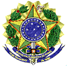 MINISTÉRIO DA EDUCAÇÃOUNIVERSIDADE FEDERAL FLUMINENSEPRÓ-REITORIA DE ADMINISTRAÇÃOANEXO IV DO EDITAL DO PREGÃO ELETRÔNICO N.º 149/2022/AD                 PREGÃO ELETRÔNICO Nº 149/2022   PROCESSO ADMINISTRATIVO N° 23069.191791/2022-01TERMO DE RESPONSABILIDADE SOBRE A ATA DE REGISTRO DE PREÇOSA empresa XXXXXXXXXXXXXXXXXXXXXXXXXXXXXXXXXX, - inscrita no CNPJ/MF sob o número XXXXXXXXXXXXXXXXXXXXXXX, concorda plenamente com os termos e conteúdo da Ata de Registro de Preços, referente ao Pregão Eletrônico – SRP n° 149/2022, e declara que tomou conhecimento do (s) item (ns) através dos Termos de Adjudicação e de Homologação no site www.gov.br/compras e assume toda a responsabilidade sobre o fornecimento do material ali especificado, de acordo com o estabelecido em Ata pela Pró-Reitoria de Administração.Niterói, RJ, ____ de ___________ de 2022.____________________________________REPRESENTANTEEMPRESA